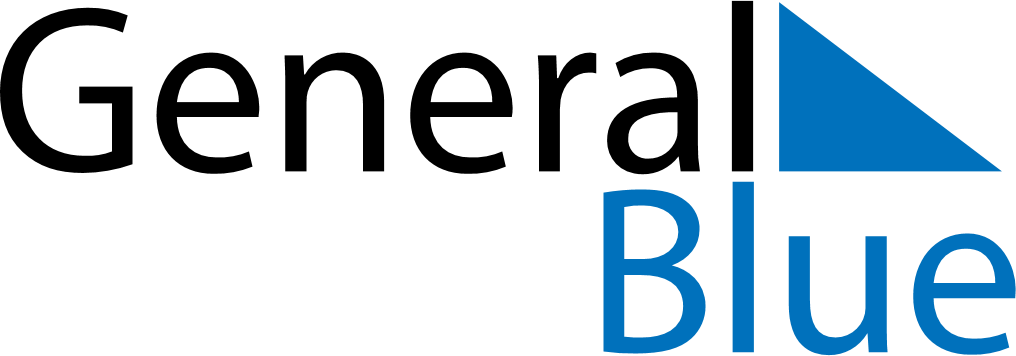 July 2024July 2024July 2024July 2024July 2024July 2024Liperi, North Karelia, FinlandLiperi, North Karelia, FinlandLiperi, North Karelia, FinlandLiperi, North Karelia, FinlandLiperi, North Karelia, FinlandLiperi, North Karelia, FinlandSunday Monday Tuesday Wednesday Thursday Friday Saturday 1 2 3 4 5 6 Sunrise: 3:11 AM Sunset: 11:01 PM Daylight: 19 hours and 49 minutes. Sunrise: 3:13 AM Sunset: 11:00 PM Daylight: 19 hours and 46 minutes. Sunrise: 3:14 AM Sunset: 10:58 PM Daylight: 19 hours and 44 minutes. Sunrise: 3:16 AM Sunset: 10:57 PM Daylight: 19 hours and 41 minutes. Sunrise: 3:18 AM Sunset: 10:56 PM Daylight: 19 hours and 38 minutes. Sunrise: 3:19 AM Sunset: 10:54 PM Daylight: 19 hours and 34 minutes. 7 8 9 10 11 12 13 Sunrise: 3:21 AM Sunset: 10:53 PM Daylight: 19 hours and 31 minutes. Sunrise: 3:23 AM Sunset: 10:51 PM Daylight: 19 hours and 27 minutes. Sunrise: 3:25 AM Sunset: 10:49 PM Daylight: 19 hours and 23 minutes. Sunrise: 3:28 AM Sunset: 10:47 PM Daylight: 19 hours and 19 minutes. Sunrise: 3:30 AM Sunset: 10:45 PM Daylight: 19 hours and 15 minutes. Sunrise: 3:32 AM Sunset: 10:43 PM Daylight: 19 hours and 11 minutes. Sunrise: 3:34 AM Sunset: 10:41 PM Daylight: 19 hours and 7 minutes. 14 15 16 17 18 19 20 Sunrise: 3:37 AM Sunset: 10:39 PM Daylight: 19 hours and 2 minutes. Sunrise: 3:39 AM Sunset: 10:37 PM Daylight: 18 hours and 58 minutes. Sunrise: 3:41 AM Sunset: 10:35 PM Daylight: 18 hours and 53 minutes. Sunrise: 3:44 AM Sunset: 10:32 PM Daylight: 18 hours and 48 minutes. Sunrise: 3:47 AM Sunset: 10:30 PM Daylight: 18 hours and 43 minutes. Sunrise: 3:49 AM Sunset: 10:28 PM Daylight: 18 hours and 38 minutes. Sunrise: 3:52 AM Sunset: 10:25 PM Daylight: 18 hours and 33 minutes. 21 22 23 24 25 26 27 Sunrise: 3:54 AM Sunset: 10:23 PM Daylight: 18 hours and 28 minutes. Sunrise: 3:57 AM Sunset: 10:20 PM Daylight: 18 hours and 23 minutes. Sunrise: 4:00 AM Sunset: 10:17 PM Daylight: 18 hours and 17 minutes. Sunrise: 4:02 AM Sunset: 10:15 PM Daylight: 18 hours and 12 minutes. Sunrise: 4:05 AM Sunset: 10:12 PM Daylight: 18 hours and 7 minutes. Sunrise: 4:08 AM Sunset: 10:09 PM Daylight: 18 hours and 1 minute. Sunrise: 4:11 AM Sunset: 10:07 PM Daylight: 17 hours and 56 minutes. 28 29 30 31 Sunrise: 4:13 AM Sunset: 10:04 PM Daylight: 17 hours and 50 minutes. Sunrise: 4:16 AM Sunset: 10:01 PM Daylight: 17 hours and 44 minutes. Sunrise: 4:19 AM Sunset: 9:58 PM Daylight: 17 hours and 39 minutes. Sunrise: 4:22 AM Sunset: 9:55 PM Daylight: 17 hours and 33 minutes. 